      Приложение 1 к постановлению администрации Палехского муниципального районаот 04.03.2013 № 120-пСостав координационного советапри Главе администрации Палехского муниципального районапо противодействию коррупцииПредседатель совета, Глава администрации Палехского муниципального района Заместитель председателя совета, заместитель главы администрации-руководитель аппарата администрации Палехского муниципального района Секретарь совета, главный специалист - юрист юридического отдела администрации Палехского муниципального района Члены Совета:Первый заместитель главы администрации Палехского муниципального районаЗаместитель главы администрации Палехского муниципального района Начальник финансового отдела администрации Палехского муниципального района Начальник юридического отдела администрации Палехского муниципального района Главный специалист-юрист Совета Палехского муниципального района Начальник ОП №12 МО МВД России «Южский»Прокурор Палехского районаРуководитель Южского межрайонного следственного отдела следственного управления СК при Прокуратуре РФ по Ивановской области Председатель Общественного Совета при Главе администрации Палехского муниципального районаИндивидуальный предприниматель (по согласованию)Приложение 2 к постановлению администрации Палехского муниципального районаот 04.03.2013 № 120-пПоложение о координационном совете при Главе администрации Палехского муниципального района по противодействию коррупции1. Общие положения1.1. Настоящее Положение определяет общий порядок организации деятельности координационного совета при Главе администрации Палехского муниципального района по противодействию коррупции (далее - совет), его основные задачи и функции.1.2. Совет является основным координационным органом при Главе администрации Палехского муниципального района в области противодействия коррупции.1.3. Совет в своей деятельности руководствуется Конституцией Российской Федерации, федеральными законами, нормативными правовыми актами Президента Российской Федерации, Правительства Российской Федерации, нормативными правовыми актами Ивановской области, Уставом Палехского муниципального района, муниципальными правовыми актами Палехского муниципального района, а также настоящим Положением.1.4. Состав совета утверждается Главой администрации Палехского муниципального района.2. Задачи советаОсновными задачами совета являются:- подготовка предложений Главе администрации Палехского муниципального района, касающихся выработки и реализации мер в области противодействия коррупции;- координация деятельности органов местного самоуправления муниципальных образований Палехского муниципального района по реализации государственной политики в области противодействия коррупции;- контроль за реализацией мероприятий в области противодействия коррупции на территории Палехского муниципального района.3. Права советаДля осуществления своих целей и задач совет имеет право:- определять оптимальные пути привлечения исполнительных органов местного самоуправления  муниципальных образований Палехского муниципального района к деятельности по предупреждению коррупции в пределах их компетенции;- запрашивать и получать в установленном порядке необходимую для деятельности совета информацию от органов местного самоуправления, муниципальных предприятий и учреждений муниципальных образований Палехского муниципального района;- взаимодействовать с органами местного самоуправления, муниципальными предприятиями и учреждениями муниципальных образований Палехского муниципального района, общественными объединениями, средствами массовой информации, запрашивать у них материалы и документы, необходимые для осуществления деятельности совета.- приглашать на свои заседания должностных лиц органов местного самоуправления,  муниципальных предприятий и учреждений муниципальных образований Палехского муниципального района по вопросам, относящимся к компетенции совета;- привлекать для участия в работе совета ученых и специалистов;- создавать рабочие группы на постоянной и временной основе для проработки отдельных проблем в области противодействия коррупции.4. Организация работы совета4.1. Периодичность заседаний совета устанавливает его председатель по мере необходимости. Регламент заседания совета утверждает председатель совета. Заседания совета считаются правомочными, если на них присутствует не менее половины членов совета. Заседания совета проводит председатель совета либо по его поручению заместитель председателя совета.4.2. Решения совета принимаются открытым голосованием большинством голосов. При равенстве голосов голос председателя совета является решающим. Решения совета оформляются протоколом, подписываются председателем совета, секретарем и направляются соответствующим исполнителям, в компетенцию которых входит решение рассматриваемого вопроса.4.3. Совет может рассматривать отдельные вопросы на закрытых заседаниях.4.4. Члены совета принимают участие в его работе на общественных началах.5. Секретарь советаСекретарь совета непосредственно отвечает за:оповещение членов совета о дате, времени и месте проведения заседаний, а также приглашение по поручению председателя совета иных лиц, участвующих в работе совета;подготовку проектов решения совета и иных документов, относящихся к его деятельности;осуществление контроля за исполнением решений совета;выполнение иных поручений председателя совета, связанных с обеспечением деятельности совета.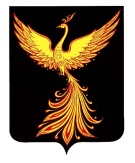 АДМИНИСТРАЦИЯПАЛЕХСКОГО МУНИЦИПАЛЬНОГО РАЙОНА АДМИНИСТРАЦИЯПАЛЕХСКОГО МУНИЦИПАЛЬНОГО РАЙОНА АДМИНИСТРАЦИЯПАЛЕХСКОГО МУНИЦИПАЛЬНОГО РАЙОНА ПОСТАНОВЛЕНИЕПОСТАНОВЛЕНИЕПОСТАНОВЛЕНИЕот 04.03.2013 № 120-пО координационном совете при Главе администрации Палехского муниципального района по противодействию коррупцииВ целях эффективного решения вопросов в области противодействия коррупции, руководствуясь Федеральным законом от 25.12.2008 № 273-ФЗ «О противодействии коррупции», постановлением Главы администрации Палехского муниципального района от 13.03.2009 №157-п «Об утверждении плана мероприятий по профилактике и предупреждению коррупции в Палехском муниципальном районе» (в действующей редакции), администрация Палехского муниципального   района  п о с т а н о в л я е т:Образовать координационный совет при Главе администрации Палехского муниципального района (далее - совет) и утвердить его состав (приложение 1).Утвердить Положение о совете (приложение 2).Признать утратившими силу:         - п.2 и п. 3 постановления Главы Палехского муниципального района от 13.03.2009 №157-п «Об утверждении Плана мероприятий по профилактике и предупреждению коррупции в Палехском муниципальном районе»;- постановление администрации Палехского муниципального района от 17.09.2009 № 659-п «О внесении изменений в состав комиссии по профилактике и предупреждению коррупции в Палехском муниципальном районе, утвержденный постановлением Главы Палехского муниципального района от 13.03.2009 №157-п»;- пп.1.2 постановления администрации Палехского муниципального района от 18.08.2010 №347-п «О внесении изменений в постановление Главы Палехского муниципального района от 13.03.2009 № 157-п».Настоящее постановление вступает в силу после его официального опубликования в информационном бюллетене органов местного самоуправления Палехского муниципального района.Глава администрацииПалехского муниципального районаА.И. Крупин